Beleid t.a.v. externe hulpverlening tijdens schooltijd.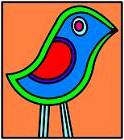 Standpunt van de school:Het bieden van passend onderwijs is een taak van de school zelf en zal daarom veelal binnen de school opgepakt kunnen worden door bijv. een RT-medewerker. De noodzaak voor de inzet van passend onderwijs / extra ondersteuning wordt bepaald door school zelf. Dit gebeurt in het multidisciplinair overleg. Hier kan een onderzoeks- / diagnosetraject aan vooraf gaat door bijv. de IB-er/orthopedagoog, dan wel een onderzoek door Basalt of een extern orthopedagogisch/psychologisch bureau zoals bijvoorbeeld Groos.Als school de noodzaak van RT erkent en dit ook kan onderbouwen richting leerplicht en onderwijsinspectie, maar handelingsverlegen is door bijvoorbeeld schaarse middelen, dan kan de school onder voorwaarden akkoord gaat met externe RT. Zorg en begeleiding die op initiatief van ouders wordt aangevraagd en bekostigd, dient buiten schooltijd te worden verzorgd. Het is immers geen onderdeel van het onderwijsprogramma voor deze leerling. Dus op verzoeken van ouders om externe ondersteuning buiten school onder onderwijstijd te laten plaatsvinden (daarmee dus ook buiten het handelingsplan van deze leerling om), wordt in beginsel afwijzend gereageerd.UitgangspuntUitgangspunt is dat onder schooltijd onderwijs wordt verzorgd door de school.De school is verantwoordelijk voor het onderwijs dat tijdens schooltijd wordt gegeven aan haar leerlingen. (art. 41 van de WPO: de leerlingen nemen deel aan alle voor hen bestemde onderwijsactiviteiten.) Het bevoegd gezag (lees de school)  kan op verzoek van de ouders een leerling vrijstellen van het deelnemen aan bepaalde onderwijsactiviteiten.Het heeft daartoe mogelijkheden in de verlofregeling (art. 11 Leerplichtwet: gewichtige omstandigheden met een totaal van 55 uur = 10 dagen x 5,5 uur)).Door het geven van verlof is de school tijdens de vastgelegde verlofperiode niet langer verantwoordelijk voor de leerling en dus ook niet aansprakelijk bij calamiteiten tijdens de verlofperiode. De school gaat er van uit dat er bij toestemming van RT onder schooltijd overleg wordt gevoerd tussen school en externe behandelaar.Het kan voorkomen dat voor een leerling, bij wie sprake is van belemmeringen in het ontwikkelingsproces, extra en individueel gerichte begeleiding nodig is. Het behoort tot de taken van de school om adaptief onderwijs te bieden. In het zorgprofiel van de school zijn onze mogelijkheden vastgelegd. Het kan echter zijn, dat de hulpvraag van een leerling de zorgcapaciteit van de school overstijgt. In dat geval mag van de school verwacht worden dat de ouders hierover tijdig geïnformeerd worden, waarbij tevens wordt aangegeven in welke mate begeleiding wel mogelijk is binnen de school en wat niet gerealiseerd kan/mag worden. De school kan daarbij ook verwijzen naar diverse vormen van hulpverlening die in principe voor iedereen bereikbaar zijn, zoals logopedie, fysiotherapie, orthodontie, psychotherapie, ergotherapie, sociale vaardigheidstraining, e.d.Het gaat dan om verlof voor een behandeling die niet tot de competentie van de school behoort.Te denken valt hierbij aan allerlei medische en paramedische behandelingen enbehandelingen in het kader van ambulante begeleiding door een REC-school.In het hier bovengenoemde is de leerling, samen met de ouders besproken in de Interne Zorgcommissie In dit geval is de school de initiatiefnemer. Uitgangspunt van de school: extra hulp ( de behandeling) zoals hierboven beschreven , vindt in principe buiten de lesuren plaats. Daar de school initiatiefnemer is kan in specifieke gevallen van dit standpunt worden afgeweken. Het kan echter ook voorkomen dat ouders zelf  hulp zoeken buiten de school en deze ook zelf willen en kunnen bekostigen of daarvoor op andere wijze een financieringsbron hebben gevonden. Deze begeleiding en/of behandeling wordt dan geboden door een instelling of privépersoon die geen directe relatie met de school heeft zoals Groos, Mentaal Beter, Basalt, het Leerhuis.In dit geval is de ouder verantwoordelijk en de initiatiefnemer.Uitgangspunt van de school: extra hulp op initiatief van ouders ingezet, vindt in principe buiten de lesuren plaats. Voorbeelden:De leerling is ziek. Hieronder vallen alle situaties waarin de leerling op grond van een medische indicatie voortdurend of alleen op bepaalde tijdstippen of onder bepaalde omstandigheden medische of paramedische hulp nodig heeft. De leerplichtwet geeft die leerling dan van rechtswege vrijstelling van de verplichting tot schoolbezoek. Het komt voor dat een kind onder schooltijd bijvoorbeeld een fysiotherapeut bezoekt. De Leerplichtwet geeft die leerling dan van rechtswege vrijstelling van de verplichting tot schoolbezoek. Het kind is formeel op die dag gedurende de tijd van de behandeling ziek. (op absentielijst dus ziek vermelden)De leerling is niet ziek en de door de ouders gewenste therapie houdt wel verband met de onderwijsopdracht. Logopedie, speltherapie, motorische remedial teaching en de ONL behandeling (de vergoede behandeling bij dyslexieverklaring)  zijn hier voorbeelden van. De externe hulpverlener geeft het kind dan hulp die aan de onderwijsopdracht van de school gerelateerd is. In deze situaties is het de school die bepaalt welke hulp nodig is. Dit is alleen van toepassing voor de leerlingen met een SO of SBO beschikking, de zg leerlingen met een arrangement.Het gaat hierbij om verlof voor een behandeling die niet tot de competentie van de school behoort.De inspectie van het onderwijs heeft in vakbladen aangegeven dat het geven van RT onder schooltijd is toegestaan voor leerlingen die in bezit zijn van een dyslexieverklaring.Verlof voor een behandeling die wel tot de competentie van de school behoort.Het gaat dan om een behandeling op didactisch-cognitief gebied.Op het gebied van leerlingenzorg die volgens school noodzakelijk is om het onderwijsprogramma (de leerdoelen) voor deze leerling succesvol te laten verlopen, geldt dat de school het primaat heeft. De school verzorgt deze zorg. Eventueel kan hiervoor expertise worden ingehuurd. (Bijvoorbeeld Remedial Teaching of Ambulante Begeleiding.) De leerling wordt besproken in het Multidisciplinair overleg:Er is sprake van indicering.De directeur kan verlof geven (toestemming om tijdens de schooluren extern RT te volgen) als de behandeling geïndiceerd is.Onder indicering verstaan we dat de noodzaak gediagnosticeerd is door eneen orthopedagoog/psycholoog die de bevoegdheid heeft de zorg te indiceren/diagnosticeren. Van deze indicatiestelling/diagnose zal een schriftelijke gewaarmerkte verklaring moeten worden overlegd welke niet ouder mag zijn dan 2 jaar.De behandeling moet vervolgens ook geschieden door een bevoegd en/of gecertificeerd persoon.Het betreft hier bijna altijd een leerling die op initiatief van de school en met toestemming van de ouders, in de Interne Zorg Commissie is besproken.UitwerkingSTAPPENPLAN BIJ AANVRAAG EXTERNE RT ONDER SCHOOLTIJD Fase I: Aanvraag 1. School geeft wel / geen toestemming voor het volgen van RT buiten school tijdens de lesuren.2. Leerkracht of schoolleiding krijgt  verzoek van ouder(s) voor RT tijdens de lesuren: 2. Er wordt een afspraak belegd tussen ouders, IB, LK en schoolleiding3. Ouder(s) worden mondeling op de hoogte van afspraken geldend op onze school 4. Aanpak en zorg voor de leerling worden besproken5. Ouders vullen een  aanvraagformulier voor verlof in en overleggen indien daarvan sprake is een    bewijs van de medische gronden voor een begeleiding en/of behandeling. 6. De directie geeft binnen 14 dagen schriftelijk wel/geen    toestemming voor externe RT onder schooltijd. Fase II: Toestemming 6. Ouders vullen “verklaring van verantwoordelijkheid” in (zie bijlage). 7. Leerkracht en intern begeleider leggen in overleg met de ouders de concrete afspraken schriftelijk    vast.     N.B. Pas na ondertekening van de afspraken en het inleveren van de verklaring van     verantwoordelijkheid kan de begeleiding en/of behandeling plaatsvinden. 8. Bij overschrijding van toegestane uren stuurt IB-er bericht naar de leerplichtambtenaar.Ouders dienen het aanvraagformulier voor verlof in en ondertekenen een verklaring van “overdracht van verantwoordelijkheid”. De verklaring is terug te vinden bij absenties in Esis, het leerlingvolgsysteem.  Er worden concrete afspraken gemaakt waarbij er met name gekeken wordt naar het lesrooster en de instructietijd op de basisvakken. Ondanks het missen van lestijd moet er immers een zo optimaal mogelijk lesprogramma overblijven. In het belang van het onderwijsproces van de leerling moeten de behandelingstijden zodanig zijn, dat de leerling geen instructietijd mist.Deze individuele afspraken worden schriftelijk vastgelegd door de intern begeleider en de leerkracht en door de ouders ondertekend. Als ouders en/of degene die de privé-remediale hulp verleent zich niet conformeren aan bovenstaande afspraken, kan van externe hulpverlening tijdens schooltijd geen sprake zijn. Het verzoek moet dan worden afgewezen.MEDEWERKING DOOR SCHOOL bij aanvraag onderzoek in de klas.Als ouders op eigen initiatief gebruik willen maken van de diensten van een externe hulpverlener die voor de eerste keer een leerling van de school in behandeling neemt, wordt het onderstaande in acht genomen. - Medewerking aan onderzoek: als ouders een externe hulpverlener vragen onderzoek te doen en  dat vindt plaats onder schooltijd en de school ziet het nut van het onderzoek in, dan verleent de  school medewerking.   Als de school daar de noodzaak niet van inziet, gaat de school dus niet akkoord (zie hierboven). - Informatieverstrekking: als ouders schriftelijk akkoord gaan, geeft de school informatie en    medewerking aan een externe hulpverlener. - Observatie in de klas: als een externe hulpverlener op verzoek van ouders een observatie wil doen   in de klas en de school ziet daar het nut van in, komt de externe hulpverlener (bij voorkeur samen   met de ouders) hierover eerst in gesprek met de directie van de school; om de privacy van de   andere leerlingen en de leerkracht te waarborgen, neemt de directie met de externe hulpverlener   de wijze van verslaglegging van de observatie door (worden de andere leerlingen betrokken bij de     observatie, in hoeverre wordt de rol van de leerkracht beschreven, etc.)- Rapportage: de externe hulpverlener/de ouder(s) koppelen informatie helder en eenduidig terug  naar de basisschool; immers, zonder die terugkoppeling kan de school niet aansluiten bij de    hulpverlening. - Overleg: als een externe hulpverlener op verzoek van de ouders in overleg wil komen met de   school, dan geeft de school daar aan medewerking. - Handelingsplan uitvoeren: als een externe hulpverlener de school verzoekt om (delen van een)  handelingsplan uit te voeren, dan werkt de school daaraan mee als er overleg heeft plaatsgevonden  tussen de ouder, de externe hulpverlener, de leerkracht en de intern begeleider. De aanbevelingen  zullen worden meegenomen in het groepsplan. De tijdsinvestering moet passen binnen de op   school geldende zorgstructuur Als de ouders zich niet kunnen vinden in het standpunt van school, dan is het hen vrij om gebruik te maken van de geldende klachtenregeling.BIJLAGE: AANVRAAGFORMULIER VERLOF VOOR RT/EXTRA ONDERSTEUNING TIJDENS DE LESUREN Betreft de hiernavolgende leerling: Datum: ……………………………………Naam: ……………………………………… Roepnaam: ……………………………………… Geboortedatum: ……………………………………… Groep: ……… De ouders kennen het standpunt van de school. Uitgangspunt is dat onder schooltijd onderwijs wordt verzorgd door de school.De school is verantwoordelijk voor het onderwijs dat tijdens schooltijd wordt gegeven aan haar leerlingen. (art. 41 van de WPO: de leerlingen nemen deel aan alle voor hen bestemde onderwijsactiviteiten.) De aanvraag voor extra ondersteuning onder schooltijd vloeit voort uit de bespreking van het Multidisciplinair overleg van:Datum:……………………………………………………………………………………………………………………………Ouders hebben hun uiterste best gedaan om de hulp na schooltijd te laten plaatsvinden. Zij geven de school toestemming om hierover contact op te nemen met de organisatie/instelling welke de extra zorg op zich neemt.Instelling: ………………………………………………………telefoon …………………………………………………Ouders geven toestemming om regelmatig terugkoppeling te laten plaats vinden tussen school en instantie.		Ja  /  neeDe school geeft toestemming tot extra ondersteuning tijdens schooluren voor de periode:…………………………………………………………………………………………………………………………………..Datum:					Datum:Akkoord ouders			Akkoord schoolleidingBIJLAGE: VERKLARING VAN VERANTWOORDELIJKHEID Betreft de hiernavolgende leerling: Datum: ……………………………………Naam: ……………………………………… Roepnaam: ……………………………………… Geboortedatum: ……………………………………… Groep: ……… De ondergetekenden verklaren dat zij de verantwoordelijkheid en de wettelijke aansprakelijkheid voor bovengenoemde leerling van Basisschool de Parkiet  overnemen in verband met het aanbieden van externe hulp en/of behandeling onder schooltijd. Dit gaat in op het moment dat de leerling de school verlaat, tot het moment dat de leerling weer op school aanwezig is. Ondergetekenden verklaren ook dat zij er alles aan doen wat in hun vermogen ligt om deze extra hulp onder schooltijd zo kort mogelijk te houden. Concreet houdt dit in dat het tijdstip van externe hulp, indien mogelijk, zo gekozen wordt dat er zo min mogelijk effectieve leertijd verloren gaat. Bij langdurige externe hulp is het raadzaam om te proberen deze hulp op verschillende tijden te laten plaatsvinden, zodat de leerling niet steeds bij dezelfde soort les afwezig is. Ondergetekenden verklaren dat zij er alles aan zullen doen om de school op de hoogte te houden van de inhoud, de voortgang en de resultaten van wat er tijdens de externe hulp tijdens schooltijd aangeboden wordt, dit in het belang van de leerling. Datum: ………………………………. Ouders/ Verzorgers ……………………………….. Naam/handtekening: ……………………………….. Naam/handtekening van de leerkracht………………………..